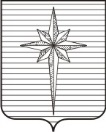 Дума ЗАТО ЗвёздныйРЕШЕНИЕ00.00.2020			   						        	             № 00О заслушивании отчёта об исполнении долгосрочных целевых программ за 2019 годЗаслушав отчёт об исполнении долгосрочных целевых программ за 2019 год, представленную заведующим отделом общественной безопасности администрации ЗАТО Звёздный Веретенниковым С.В. Дума ЗАТО Звёздный РЕШИЛА:1. Информацию принять к сведению (Приложение).2. Настоящее решение вступает в силу со дня его подписания.Председатель Думы ЗАТО Звёздный			                   И.А. Ободова